КОНСТИТУЦИЯ на Република България  Двуезична версия на документа: BG - EN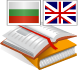 Обн., ДВ, бр. 56 от 13.07.1991 г., в сила от 13.07.1991 г., изм. и доп., бр. 85 от 26.09.2003 г., бр. 18 от 25.02.2005 г., бр. 27 от 31.03.2006 г.; Решение № 7 на Конституционния съд на РБ от 13.09.2006 г. - бр. 78 от 26.09.2006 г. ; бр. 12 от 6.02.2007 г.Чл. 53. (1) Всеки има право на образование.(2) Училищното обучение до 16-годишна възраст е задължително.(3) Основното и средното образование в държавните и общинските училища е безплатно. При определени от закона условия образованието във висшите държавни училища е безплатно.(4) Висшите училища се ползват с академична автономия.(5) Граждани и организации могат да създават училища при условия и по ред, определени със закон. Обучението в тях трябва да съответства на държавните изисквания.(6) Държавата насърчава образованието, като създава и финансира училища, подпомага способни ученици и студенти, създава условия за професионално обучение и преквалификация. Тя упражнява контрол върху всички видове и степени училища.